Sunday School – 9:30Worship Service – 10:30Worship Leader: Sid Burkey“Good, Good Father”“10,000 Reasons”“All the People Said Amen”Welcome to WorshipSharing and PrayerOffertory:	Please tear off your “Response Sheet” and drop		It in the offering basket.Children’s Moment:	     Taric Leichty	Kids to Activity Room with Sydney Bontrager & Jessica Dunlap		           (4 years and younger)Message	 	Gordon Scoville			“NONVIRTUAL”		       1 Corinthians 14:26-33“Blessed Assurance”======================================================What’s happening at Bellwood this week: Monday, February 25 – Gordon’s day offWednesday, February 27 – Grounded Youth, Jr. 6:15-7:15					         Sr. 7:30 – 9:00Thursday, February 28 – A.A. & Alanon – 7:30Friday & Saturday, March 1-2 – Women’s Retreat at AuroraJR High Grounded Youth – If you signed up to go ice skating todayat the Breslow Center, meet at the youth center at 1:45.  Cost is $10The Mennonite History Sunday School class  with Gordon begins next Sunday in the overflow area.Items for Scarlet Threads should be brought by next Sunday, March 3and placed in the tote under the coat rack.		*************************************Last Week:  Worship Attendance – 69 ,  Budget - $3,003										*************************************Birthday’s this week:  Shari Nelsen (Tues.), Verlyn Dunlap, Ryan Stutzman (Wed.)Activity Room:March 3__________________March 10 – Peg Burkey & Josie Dick-BurkeyMarch 17_________________March 24 – Jessica, Gavin & Gage DunlapWorship Leader, Music, Singers & Greeters:March 3 – Worship Leader – Tim Troyer	     Piano – Peg Burkey	     Singers – Women’s Retreat Worship Singers	     Greeters – Scott & Katie SpohnMarch 10 - Worship Leader – Char Roth	     Piano Peg Burkey     Singers – Joy Steckly & Josh Miller	     Greeters – Steve & Marcy FougeronRemember in Prayer:Jamie McCulloughChris – Jamie’s co-workerKim KlintworthLois SchweitzerJoy Steckly & family (her dad’s passing)Doug Nelsen – back problemsBellwood Mennonite Church520 B Street, Milford, NE 68405Church Office  402-761-2709Montessori School 402-761-3095Email:  bell606@windstream.netWebsite:  www.bellwoodchurch.orgInterim Pastor:  Gordon ScovilleGordon’s office hours – 9-12 Tuesday – FridayGordon’s home phone – 761-4978Associate Pastor of Youth:  Taric Leichty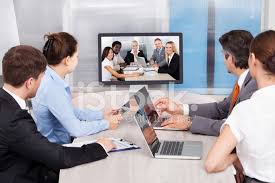 February 24, 2019